Контрольная работа по информатике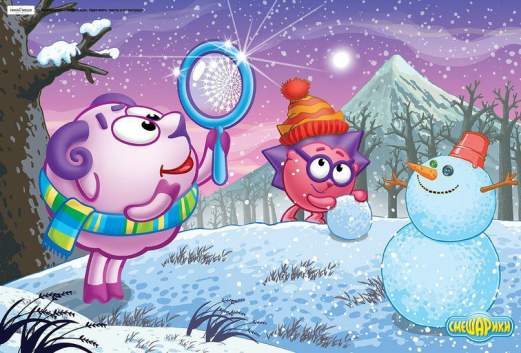 4 класс  (1 полугодие)_____________________________________Задание 1.Определи истинное (И) или ложное  (Л) высказывание, глядя на картинку.Задание 2.Сделай заключение на основании двух посылок.Задание 3.Разбей умозаключение на посылки (смотри верхнюю картинку):Задание 4.Заполни таблицу:Задание 5.Заполни таблицу. Если это суждение, то «+», если высказывание суждением не является, то «-»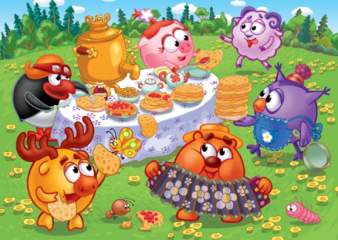 Источники: Электронный ресурс https://best-exam.ru/ Источники: Электронный ресурс https://uchitelya.com/Бараш рассматривает звёзды  через увеличительное стеклоНюша лепит снеговикаЁжик катит снежный комВремя года на картинке летоПосылка 1: Бараш зимой вышел на прогулкуУмозаключение 1.Посылка 2: Зимним вечером Ёжик вышел на прогулку.Умозаключение 1.Посылка 1: Через увеличительное стекло можно увидеть звёздыУмозаключение  2.Посылка 2: Бараш держит увеличительное стеклоУмозаключение  2.УмозаключениеБараш и Ёжик  любят снежную зимуПосылка 1Посылка 2Родовое  понятиеВидовое понятие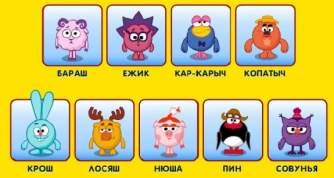 Копатыч играет на гармониСамовар очень горячийНюша любит сладкоеВсе смешарики любят блины